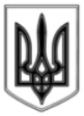 УКРАЇНАВІЙСЬКОВО-ЦИВІЛЬНА АДМІНІСТРАЦІЯ МІСТА ЛИСИЧАНСЬК ЛУГАНСЬКОЇ ОБЛАСТІРОЗПОРЯДЖЕННЯКЕРІВНИКА ВІЙСЬКОВО-ЦИВІЛЬНОЇ АДМІНІСТРАЦІЇ11.11.2020			                 м. Лисичанськ 			 № _677Про закріплення території обслуговування за закладами загальної середньої освіти Керуючись пунктом 1 статті 13, пунктом 2 статті 66 Закону України «Про освіту» від 05.09.2017 № 2145-VІІІ, статті 8 Закону України «Про повну загальну середню освіту» від 16.01.2020 № 463-ІХ, відповідно до пункту 9     розділу І Порядку зарахування, відрахування та переведення учнів  державних та комунальних закладів освіти для здобуття повної загальної середньої освіти, затвердженого наказом Міністерства освіти і науки України від 16.04.2018      № 367, зареєстрованого в Міністерстві юстиції України 05.05.2018 за                № 564/32016, пунктом 15 статті 4 Закону України «Про військово-цивільні адміністрації» від 03.3.02.2015 № 141-VІІІ, з метою забезпечення територіальної доступності здобуття громадянами України початкової та базової середньої освіти в закладах освіти, доступних і наближених до місця проживаннязобов’язую:1. Закріпити території обслуговування за закладами загальної середньої освіти міст Лисичанськ, Новодружеськ, Привілля, крім ліцею та гімназії (Додаток).2. Доручити відділу освіти (Світлана НЄСТЄРОВА) щорічно проводити аналіз результатів розподілу та закріплення територій обслуговування за закладами загальної середньої освіти.3. Розпорядження підлягає оприлюдненню.4. Контроль за виконанням даного розпорядження покласти на заступника начальника відділу освіти Світлану НЄСТЄРОВУ.Керівниквійськово-цивільної адміністрації                           		Олександр ЗАЇКАДодаток до розпорядження керівника військово-цивільної адміністрації від 11.11.2020  №  677ТЕРИТОРІЇобслуговування, що закріплені за закладами середньої загальної освітиміст Лисичанськ, Новодружеськ, ПривілляЛисичанська загальноосвітня школа І-ІІІ ступенів № 2 Лисичанської міської ради Луганської областіВул. Перемоги, Міліцейська, Українська, Ім. В. Івасюка, С.П.Корольова (непарна сторона), Базарна, Миколаївська, Нікітіна, Некрасова, Ярославська, Дружби, Липнева, Степова, Саратівська, Зелена, К. Лібкнехта, Миру, Енергетиків, Трудова, Підгірна, Пролетарська, Комунальна, Плигунова, Суворова, Горького, Кольцова, Біленька, Кубанська, Ім. О.М.Островського, Космічна, Рокосовського, Жовтнева (б.1-181 – непарна ст., 2-210 – парна ст.),              Ім. Іларіона Гороха, Незалежності (б.1-49), Красна (б.1-100), Гоголя, Толстого, Новоселів (б.1-80), Верхня (б.2-66 – парна ст., 1-43 – непарна ст.), пров. Кооперативний, пров. Жовтневий, Кафтанова (б.1-144), пров. Нагірний, вул. Нагірна (б. 1-135 – непарна ст., 2-132 – парна ст.).Комунальний заклад «Лисичанський навчально-виховний комплекс загальноосвітня школа І-ІІІ ступенів № 3 – дошкільний навчальний заклад «Барвінок» Лисичанської міської ради Луганської області»Вул. Героя Радянського Союзу В.Павлова, Леваневського, Брянцівська, Половецька, Південна, Визволена (б.1-50), Чехова, Р.Люксембург, Сєрова, Красна (б.101-283), Запорізька, Героя Радянського Союзу В. Сметаніна, Селянська, 3-ї роти, 1-го Травня, Кафтанова (б.145 - до кінця), Дачна, Айдарська, Вовчоярівська, Незалежності (б.50-97), Ю.Гагаріна, Філонова, пров. Островського, пров. Калиновий, пров. Філонова, узвіз Брянцевський,  вул. С.П.Корольова (парна сторона).Лисичанська загальноосвітня школа І-ІІІ ступенів № 4 Лисичанської міської ради Луганської областіВул. Мельникова вітка, Транспортна, Черноморська,  Лоскутівська, Західна, Хімічна, Жовтнева (б.183 – до кінця – непарна ст., д.212 – до кінця – парна ст.), Клубна, Заводська, Героїв Брестської фортеці, Паркова, Виноградна, Акад. Павлова, Нагірна (б.134 – до кінця – парна ст., 137 – до кінця – непарна ст.), Верхня (б.45 до кінця – непарна ст., б. 68 – до кінця – парна ст.), Новоселів (б.81- до кінця), Молодої Гвардії, Чкалова, Маршала Жукова, вул.. Спортивна, Севастопольська, Одеська, Литейна, Коцюбинського, Зарічна, Крилова, Герцена, Героїв Сталінграда, пров. Секменівський, селище Шамотне.Комунальний заклад «Лисичанська загальноосвітня школа                                 І-ІІІ ступенів № 5 Лисичанської міської ради Луганської області»Вул. Мічуріна, Рубіжна, Ціолковського, Радищева, Гірницька, Армавірська, Булавіна, Д.Донського, Казанська, Гірська, Ширшова, Федорова, Кремінська, Полярна, Курганна, Героя Радянського Союзу П.Шевченка, Дібровка, Танкістів, Зіркова, Соняшникова, Котляревського, Брестська, Зелена роща, Бєлякова, Первомайська (б.1-49 – непарна ст., б.2-48 – парна ст.), Костянтинівська, 24-ї бригади ЗСУ, ім. Генерала О. Радієвського, Фурсова, Вишнева, Сімферопольська, Профатілова, ім. О. Насвітевича, Козацька, Достоєвського, Апрельська, Усурійська, Л.Чайкіної, Шушенська, Станційна, Люборадська, Річкова, Лісничего, Курячого, Комарова, Старобільська, Героїв-чорнобильців, пров. Залізничний. Лисичанська загальноосвітня школа І-ІІІ ступенів № 6 Лисичанської міської ради Луганської областіВул. Томашовська, Троїцька, Гоголя, Зоряна, Зелена, Калинова, Космонавтів, Лісна, Миру (б. 32-52 – парна ст., д.35-53 – непарна ст.), Молодіжна, Некрасова, пров. П. Осипенко, Каштанова, Першотравнева, Сонячна, Підгорна, Підлісна, Пушкіна, Виноградна, Суворова, Ф. Капусти, Мисливська, Чайковського, Шевченка (непарна сторона), пер. Шевченка.Комунальний заклад «Лисичанська загальноосвітня школа                                 І-ІІІ ступенів № 7 Лисичанської міської ради Луганської області»Вул. 50-річчя Перемоги, Шахтарська, Чехова, Чайковського, пров. Чайковського, Північна, Польова, Дружби,  Ломоносова (2-14 парна ст., 15-52), Інтернаціональна, З. Космодем'янської, кв. Гірників, Гоголя, Перемоги, Прокудова, Т.Іванової, Огурлуєва, Нова, Б.Хмельницького, Зелена, Лісна, Джерельна, Степова, Левадна, Паркова, Фермівська, Жовтнева, Сонячна, Партизанська, 1-го Травня, пров. Красний, Лугова, Садова, пров. Степовий, пров. Луговий, Східна, пров. Гірницький, пров. Донецький, Зоряна.Комунальний заклад «Лисичанська спеціалізована школа                                  І-ІІІ ступенів № 8 Лисичанської міської ради Луганської області"Вул. ім. Г. Сковороди (від початку до вул. ім. В. Сосюри), Гетьманська (б.24, б.91 до кінця), Європейська (б.71 до кінця), 279-ї дивізії, Соборна (б.1-89), Шкільна, ім. О.Довженка, ім. М.Грушевського, Штейгерська, Костромська, Донецька, Пирогова, Патона, Газовиків, Ударників, Гаршина, Рубіжанська, Смоленська, Чайковського, Рилєєва, Липецька, ім. Д.І.Менделєєва (б.1-40), Сєвєродонецька, Кузнечний клин, Орловська, ім. В. Сосюри (б.356-416 парна сторона, 275-343 – непарна ст.), пров. Степовий, пров. Горлових, пров. Красний, Чумацька, Юнацька, пров. Маяковського, ім. Ф.М.Чернишова (б.1 до вул. ім. В. Сосюри – обидві сторони), Глинки (б.1-11 – непарна ст., 2-6 – парна ст.), ім. І.Сікорського (б.1-13 – непарна ст., 2-12 –парна ст.), просп. Перемоги (б. 100, 102).Лисичанська загальноосвітня школа І-ІІ ступенів № 9 Лисичанської міської ради Луганської областіВул. Гетьманська (б.1-23, 25), Докучаєва, П. Осипенко, Ризька, Канатна, Громова, Ринкова, 1905 року, Р.Малиновського, Кочубея, Ушакова, Сєдова, пров. Сибірський, Покровська, ім. В.Стуса (б.1-100), Таганрозька, Шевченка (б.1-41), Ярова, Маріупольська, Молокова, С. Тюленіна, Нова, Дніпровська, Айвазовського, Волгоградська, Яружна, Передільського, Рудоремонтна, Туполєва, Добролюбова, Привокзальна, Лісна, пров. Кобзарський, пров. Полтавський, Футбольна, Залізнична, Конгресів яр, М. Кузнецова, Вокзальна,   ім. В. Сосюри (б.137-241 – непарна ст., б. 242-310 – парна ст.), Краснодарська, Лутугіна, Уральська, К. Цеткін.Комунальний заклад «Лисичанська загальноосвітня школа                                  І-ІІІ ступенів № 12 Лисичанської міської ради Луганської області»Кв-л  Центральний, кв-л  Молодіжний (б.1,2,5,7,13)Комунальний заклад «Лисичанська загальноосвітня школа І-ІІІ ступенів № 13 Лисичанської міської ради Луганської області»Вул. Кришталева, Скіфська, Сарматська, Слобідська, 2-а Слобідська, Кадіївська, Мінська, Заставна, Київська, Краснодонська, Весняна, Крайня, Б.Хмельницького, Гумовиків, О.Матросова, Сонячна, Львівська, Східна, Північна, Ростовська, Затишна, Визволена (б.51-102), Бєляєва, Текстильна, Автомобілістів (б.1-38), Польова, Спартака, Титова, пров. Московський, пров. Панфілівців, пров. Ростовський, пров. Володимирський, пров. Іркутський, Лісна, кв-л 40 років Перемоги.Лисичанська загальноосвітня школа І-ІІІ ступенів № 14 Лисичанської міської ради Луганської областіВул. К. Маркса (б.1-145 – непарна ст., 2-132 – парна ст.), Ген. Потапенка (б.2-198 – парна ст., 1-183 – непарна ст.), Карбишева (б.1-133 – непарна ст., б. 2-124 – парна ст.), Макаренка (б. 1-195 – непарна ст., б. 2-206 – парна ст.), Московська (1-127 – непарна ст., б. 2-154 – парна ст.), Європейська (б.1-70), Гетьманська (б.26-90), ім. В.Сосюри (б.243-273 непарна ст., б. 312-354 – парна ст.), просп. Перемоги (д.1-52,58,60,84,94,95,96,98, 101,103,104,105,106,107,109, 111, 113,115,119,121,125,127,129, 131-137), Декабристів, Гарибальді, ім. Г.Сковороди (від ім. В.Сосюри  до кінця),        ім. Д.І.Менделєєва (д.41 до кінця), Соборна (б.90 до кінця), пров. Штейгерський, 9-го Травня (б.1-45), кв-л 50 років Перемоги, Черняхівського, майдан Перемоги, ім. Ф.М.Чернишова (від вул. ім. В.Сосюри  до кінця – обидві сторони).Комунальний заклад «Лисичанська загальноосвітня школа І-ІІ ступенів № 18 Лисичанської міської ради Луганської області»Вул. П.Тичини, Кошового, Вугільна, Цегляна, З. Космодем'янської, Вербна, Гайдамацька, Пушкіна, Стаханова, Осьмушин яр, Челябінська, Світла, Партизанська, Молодіжна, Абрикосова, Невського, Донсодівська, Содівська, Набережна, 2-го Вересня, Маресьєва, пров. Вербний, пров. Алтайський, М.Рильського, пров. Гірничий, Жуковського, Волонтерська, Відродження, Робоча, Голикова, Виробнича, Інтернаціональна, Промислова, Гора Попова, пров. Базарний, пров. Донсодівський, Змагання, Республіканська, Машинобудівельників, ім. В.Сосюри  (б.1-75 – непарна ст.,     б. 2-150 – парна ст.), Руднична, Суркова,  Робоча гора, Чернишевського.Лисичанська загальноосвітня школа І-ІІ ступенів № 24 Лисичанської міської ради Луганської областіВул. Земнухова, Свободи, Видавнича, Курчатова, Мельникова, Дежньова, Муравська, Сніжна, Кавказька, О.Вишні, Кооперативна, Кренкеля, Разіна, Л.Українки, К. Заслонова, Кривоноса, Агафонова, Філатова, Лікарняна, Гущенка, Ізотова, Ген. Мухіна, Єрмака, Поштова, Троїцька, Космонавтів, Байдукова, Вінницька, Толбухіна, Пермська, Чекаліна, Паустовського, Лисичанська, Л. Шевцової, Слов'янська, Каштанова, Первомайська (б.55-179 – непарна ст., 50-96 – парна ст.).Лисичанська загальноосвітня школа І-ІІІ ступенів № 25 Лисичанської міської ради Луганської областіВул. Бахмутського, пров. Б.Хмельницького, Гірницька, пров. Горького, Докучаєва, Залізнична, пров. З.Космодем'янської, Затишна, Кобзаря, Східна, пров. Східний, ім. М.Грушевського, Курчатова, Дружби, пров. Л.Українки, Литовська, ім. Д.С.Ліхачова, Маріампольська, О.Матросова, Покровська, пров. Мічуріна, Нова, Трудова, О.Кошового, ім. Д.І.Менделєєва, пров. Партизанський, ім. В.Сосюри, Пивоварна, пров. Поштовий, Привільнянська, Центральна, Садова, Грушева, Північна, Коротка, Господарська, Будівельників, Тимірязєва, Південна, Чехова, Шахтарська, пров. Шкільний, Широка, 8-го Березня, Миру (б. 1-33 – непарна ст., 2-30 – парна ст.), Шевченка (парна сторона), пров. Курчатова, Вільнюська.Лисичанська загальноосвітня школа І-ІІІ ступенів № 26 Лисичанської міської ради Луганської областіВул. Гастелло, пров. Покришкіна, А.Козаченка, І.Франка, пров. Білогорівський, Маршала Вершиніна, Донбаська, ім. П.Куліша, 9-го Травня (б.46 до кінця), Ген. Панфілова, Кутузова, ім. В.Стуса (б.101 до кінця), Нахімова, Г.Капустіна, Т.Шевченка (б.42 до кінця), Чаадаєва, Станіславського, Кременчуцька, Гвардійська, Кронштадтська, Полтавська, Новгородська, Чернігівська, Хмельницька, Лобачевського, Молодчого, пров. Гірницький, пров. Зелений, Короленка, Бєлінського, Тургенєва, Грибоєдова, Лермонтова, Гризодубової, Тракторівка, ім. П.Сєверова, М. Крохмаля, 8-го Березня, С.Ковпака, Рєпіна,  Пугачова, Могилевська, селище Гірниче, Попаснянська, Шахтарська, ім. В.Сосюри (б.77-135 – непарна ст., 152-240 – парна ст.), кв. ім. В.І.Даля.Комунальний заклад «Лисичанська спеціалізована  школа І-ІІІ ступенів  № 27 Лисичанської міської ради Луганської області»Вул. Автомобілістів (б. 39 до кінця), кв-л Дружби народів, Кільцева, Незалежності, 126.Комунальний заклад «Навчально-виховний комплекс школа І-ІІ ступенів-ліцей «Гарант» Лисичанської міської ради Луганської області»Вул. Круглова, Литовська, Грушева, Житомирська, Ломоносова, Б.Польового, К.Маркса (б.134-224 до кінця – парна ст., б.147-233 до кінця – непарна ст.), Первомайська (б.181 до кінця – непарна ст., б.98 до кінця – парна ст.), Ген. Потапенка (б.185-269 до кінця – непарна ст., б.200-236 до кінця – парна ст.), Шолохова, Балтійська, Тепла, Ласточкіна, Московська (б. 129-231 до кінця – непарна ст., б.156-282 до кінця – парна ст.), Ватутіна, Будівельників, Стулова, просп. Перемоги (140,142,143,144,145,146,147, 148,150,151,152, 153,154,155,156,157,158,159,160-175), ім. В. Сосюри (б.345-399, 401,403,405,407 - непарна ст., б. 418-458 – парна ст.), Садова, Кожедуба, Дж. Джабаєва, селище Геологів (б.1-25), В. Дубініна, Бахмутська, Харьківська, Кримська, П'ятигорська, Луганська, ім. Олеся Гончара, О.Шмідта, Білогорівська, Тираспольська, Джерельна, Суходольська, Єсеніна, Березівська, Безіменна, Чеснова, Коротка, Глинки (б.13-37 – непарна ст., 8-14 – парна ст.), ім. І. Сікорського (від б.15 – до кінця – непарна ст., від б.14 до кінця – парна ст.), Тимірязєва, М.Тореза, Карбишева (від б.126 – до кінця – парна ст., від б. 135 – до кінця – непарна ст.), Макаренка (б.197 до кінця – непарна ст., б. 208 – до кінця – парна ст.), пров. Челюскінців.  Комунальний заклад «Лисичанська загальноосвітня школа І-ІІ ступенів № 29 Лисичанської міської ради Луганської області»Вул. 59-й Гв. Дивізії, Південна, Шкільна, Виноградна, Вишнева, Каштанова, Дачна, О.Кошового, Некрасова, Нагірна, Молодої Гвардії, Привільнянська, О.Матросова, Кутузова, Київська, Молодіжна, Калинова, Донбаська, Ватутіна, містечко Лікарняне, Андреєва, Пушкіна, пров. Клубний, Ломоносова (б.1а,1б до 13 непарна ст.), вул. Перша, Горького, І.Франка, Українська, Миру, Мічуріна, Набережна, Овражна, Пляжна, Суворова, Затишна, Шевченка, Донецька, пров. Шевченко, пров. Короткий, пров. Український.Комунальний заклад «Лисичанська загальноосвітня школа І-ІІІ ступенів № 30 Лисичанської міської ради Луганської області»Кв-л Східний, кв-л Молодіжний (б. 3, 4, 9).Заступник начальника відділу освітивійськово-цивільної адміністрації			Світлана НЄСТЄРОВА